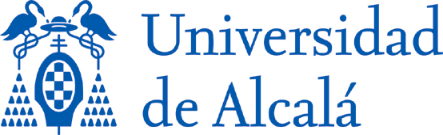 IDENTIFICACIÓN DE LÍNEAS CELULARES                Referencia:  ILC -Utilice un tubo estéril de 2 ml, para el correcto envío de la muestra. Son necesarias 2,5-3 x 106 células resuspendidas en suficiente medio de cultivo, para que el volumen final sea aproximadamente de 1,8 ml. La muestra debe mantenerse a  desde su preparación hasta su recepción en la Unidad de Biología Molecular. En estas condiciones las células son estables durante 24h. Observaciones:Nº de células totales:Pase/PDL:Fecha de resuspensión de las células en el medio de cultivo:Fecha de resuspensión de las células en el medio de cultivo:Volumen de medio de cultivo en el que están resuspendidas las células:Volumen de medio de cultivo en el que están resuspendidas las células:Código(Rellenar por el Centro)Nombre de la línea celularOBSERVACIONESValoración del trabajo